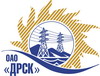 Открытое акционерное общество«Дальневосточная распределительная сетевая  компания»ПРОТОКОЛ ПЕРЕТОРЖКИПРЕДМЕТ ЗАКУПКИ: открытый электронный запрос предложений № 419010 на право заключения Договора на выполнение работ для нужд филиала ОАО «ДРСК» «Амурские электрические сети» лот 1 -  Ремонт ВЛ 10 кВ ПС Сергеевка Ф 14 (закупка 2606 повтор раздела 1.1. ГКПЗ 2014 г.).Плановая стоимость:  лот 1 – 1 441 000,0 руб. без учета НДС. Указание о проведении закупки от 21.08.2014 № 216.	ПРИСУТСТВОВАЛИ: постоянно действующая Закупочная комиссия 2-го уровня ВОПРОСЫ ЗАСЕДАНИЯ ЗАКУПОЧНОЙ КОМИССИИ:В адрес Организатора закупки поступило 2 (две) заявки на участие в процедуре переторжки.Дата и время начала процедуры вскрытия конвертов с заявками на участие в закупке: 16:00 часов благовещенского времени 29.10.2014 г Место проведения процедуры вскрытия конвертов с заявками на переторжку: Торговая площадка Системы www.b2b-energo.ru.РЕШИЛИ:Утвердить протокол переторжки.Ответственный секретарь Закупочной комиссии 2 уровня                              О.А.МоторинаТехнический секретарь Закупочной комиссии 2 уровня                                    О.В.Чувашова            №  624/УР-Пг. Благовещенск29 октября 2014 г.Номер заявки Наименование участникаЦена заявки до переторжки, руб. Цена заявки после переторжки, руб.1ООО "РУССТРОЙ" (115477, г. Москва, ул. Деловая. д.11, корп.1, офис 220)Предложение: подано 15.10.2014 в 15:03
Цена: 1 334 933,05 руб. (цена без НДС)Предложение: подано 29.10.2014 в 09:56
Цена: 1 225 000,0 руб. (цена без НДС)2ООО "ЭлТК" (675000, Россия, Амурская обл., г. Благовещенск, пер. Св. Иннокентия, д. 13 А)Предложение: подано 16.10.2014 в 18:26
Цена: 1 330 000,00 руб. (НДС не облагается)Предложение: подано 29.10.2014 в 09:58
Цена: 1 304 993,0 руб. (НДС не облагается)б/нООО "ЭЛМОНТ" (675000, Амурская область, г. Благовещенск, ул. Нагорная 19)Предложение: подано 16.10.2014 в 04:11
Цена: 1 440 000,00 руб. (цена без НДС)Заявка не поступила